Sayı:                                                                                                                                          …../……/2016Konu:(*) Stratejik Plan ve Performans Hedeflerine uygun olmayan talepler dikkate alınmayacaktır.(**) Ödenek ekleme talebine ilişkin kanıtlayıcı belgeler; eklenecektir. -Elektrik, Su, Doğalgaz, Telefon, vb. taleplerde Fatura -Satınalma talepleri için en az üç adet fiyat teklifi bu formun ekine konulucaktır.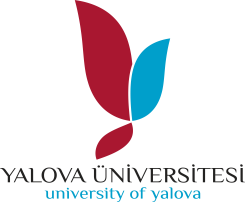 T.C.YALOVA ÜNİVERSİTESİ( Ekleme Talep Eden Harcama Birimi Adı )EK ÖDENEK TALEP FORMUSTRATEJİ GELİŞTİRME DAİRE BAŞKANLIĞINASTRATEJİ GELİŞTİRME DAİRE BAŞKANLIĞINASTRATEJİ GELİŞTİRME DAİRE BAŞKANLIĞINASTRATEJİ GELİŞTİRME DAİRE BAŞKANLIĞINASTRATEJİ GELİŞTİRME DAİRE BAŞKANLIĞINASTRATEJİ GELİŞTİRME DAİRE BAŞKANLIĞINASTRATEJİ GELİŞTİRME DAİRE BAŞKANLIĞINASTRATEJİ GELİŞTİRME DAİRE BAŞKANLIĞINASTRATEJİ GELİŞTİRME DAİRE BAŞKANLIĞINASTRATEJİ GELİŞTİRME DAİRE BAŞKANLIĞINASTRATEJİ GELİŞTİRME DAİRE BAŞKANLIĞINASTRATEJİ GELİŞTİRME DAİRE BAŞKANLIĞINASTRATEJİ GELİŞTİRME DAİRE BAŞKANLIĞINASTRATEJİ GELİŞTİRME DAİRE BAŞKANLIĞINASTRATEJİ GELİŞTİRME DAİRE BAŞKANLIĞINAHarcama Biriminin Birim KoduHarcama Biriminin Birim KoduBütçe YılıBütçe Yılıİşlem Yapılacak TertiplerAçıklamaKurumsalKoduKurumsalKoduKurumsalKoduKurumsalKoduFonksiyonel KoduFonksiyonel KoduFonksiyonel KoduFonksiyonel KoduFin.KoduEkonomikKod (4 Düzey)EkonomikKod (4 Düzey)EkonomikKod (4 Düzey)EkonomikKod (4 Düzey)İşlem Yapılacak TertiplerEklenecek Bütçe KoduEklenecek Bütçe Kodundaki Toplam ÖdenekEklenecek Bütçe Kodundaki Toplam ÖdenekÖdenek Eklenecek Bütçe Kodundaki Harcama MiktarıÖdenek Eklenecek Bütçe Kodundaki Harcama MiktarıEklenecek Bütçe Kodundaki Kullanılabilir Ödenek MiktarıEklenecek Bütçe Kodundaki Kullanılabilir Ödenek MiktarıEklenecek Ödenek MiktarıEklenecek Ödenek MiktarıÖdenek Eklenecek Faaliyetin Numarası*Ödenek Eklenecek Faaliyetin Numarası*Ödenek Eklenecek Faaliyetin AdıÖdenek Eklenecek Faaliyetin AdıÖdenek Ekleme GerekçesiÖdenek Ekleme GerekçesiYukarıda bütçe tertibi ve ödenek talep gerekçesi belirtilen işlemin yapılması hususunda gereğini arz ederim.                                                                                 ……/……/2016                                                                                      Harcama Yetkilisi                                                                                   İmzaYukarıda bütçe tertibi ve ödenek talep gerekçesi belirtilen işlemin yapılması hususunda gereğini arz ederim.                                                                                 ……/……/2016                                                                                      Harcama Yetkilisi                                                                                   İmzaYukarıda bütçe tertibi ve ödenek talep gerekçesi belirtilen işlemin yapılması hususunda gereğini arz ederim.                                                                                 ……/……/2016                                                                                      Harcama Yetkilisi                                                                                   İmzaYukarıda bütçe tertibi ve ödenek talep gerekçesi belirtilen işlemin yapılması hususunda gereğini arz ederim.                                                                                 ……/……/2016                                                                                      Harcama Yetkilisi                                                                                   İmzaYukarıda bütçe tertibi ve ödenek talep gerekçesi belirtilen işlemin yapılması hususunda gereğini arz ederim.                                                                                 ……/……/2016                                                                                      Harcama Yetkilisi                                                                                   İmzaYukarıda bütçe tertibi ve ödenek talep gerekçesi belirtilen işlemin yapılması hususunda gereğini arz ederim.                                                                                 ……/……/2016                                                                                      Harcama Yetkilisi                                                                                   İmzaYukarıda bütçe tertibi ve ödenek talep gerekçesi belirtilen işlemin yapılması hususunda gereğini arz ederim.                                                                                 ……/……/2016                                                                                      Harcama Yetkilisi                                                                                   İmzaYukarıda bütçe tertibi ve ödenek talep gerekçesi belirtilen işlemin yapılması hususunda gereğini arz ederim.                                                                                 ……/……/2016                                                                                      Harcama Yetkilisi                                                                                   İmzaYukarıda bütçe tertibi ve ödenek talep gerekçesi belirtilen işlemin yapılması hususunda gereğini arz ederim.                                                                                 ……/……/2016                                                                                      Harcama Yetkilisi                                                                                   İmzaYukarıda bütçe tertibi ve ödenek talep gerekçesi belirtilen işlemin yapılması hususunda gereğini arz ederim.                                                                                 ……/……/2016                                                                                      Harcama Yetkilisi                                                                                   İmzaYukarıda bütçe tertibi ve ödenek talep gerekçesi belirtilen işlemin yapılması hususunda gereğini arz ederim.                                                                                 ……/……/2016                                                                                      Harcama Yetkilisi                                                                                   İmzaYukarıda bütçe tertibi ve ödenek talep gerekçesi belirtilen işlemin yapılması hususunda gereğini arz ederim.                                                                                 ……/……/2016                                                                                      Harcama Yetkilisi                                                                                   İmzaYukarıda bütçe tertibi ve ödenek talep gerekçesi belirtilen işlemin yapılması hususunda gereğini arz ederim.                                                                                 ……/……/2016                                                                                      Harcama Yetkilisi                                                                                   İmzaYukarıda bütçe tertibi ve ödenek talep gerekçesi belirtilen işlemin yapılması hususunda gereğini arz ederim.                                                                                 ……/……/2016                                                                                      Harcama Yetkilisi                                                                                   İmzaYukarıda bütçe tertibi ve ödenek talep gerekçesi belirtilen işlemin yapılması hususunda gereğini arz ederim.                                                                                 ……/……/2016                                                                                      Harcama Yetkilisi                                                                                   İmza